Białystok, dnia       listopada 2021 r.MO.1110.3.2021.ER                  OGŁOSZENIEO POSTĘPOWANIU KWALIFIKACYJNYMo przyjęcie do służbyw Komendzie Miejskiej Państwowej Straży Pożarnejw BiałymstokuPostępowanie kwalifikacyjne o przyjęcie do służby w PSP odbywa się na podstawie:  ustawy z dnia 24 sierpnia 1991 r. o Państwowej Straży Pożarnej (t.j. Dz.U. z 2021 r., poz. 1940 ze zm.),rozporządzenia Ministra Spraw Wewnętrznych i Administracji z dnia 23 września 2021 r. 
w sprawie postępowania kwalifikacyjnego o przyjęcie do służby w Państwowej Straży Pożarnej (Dz. U. z 2021 r. poz. 1772).Rozporządzenia Ministra Spraw Wewnętrznych i Administracji z dnia 27 października 2005 r.  w sprawie zakresu, trybu i częstotliwości przeprowadzania okresowych profilaktycznych badań lekarskich oraz okresowej oceny sprawności fizycznej strażaka Państwowej Straży Pożarnej (Dz.U. z 2005 r. nr 261 poz. 2191 ze zm.)Nazwa stanowiska, którego dotyczy postępowanie kwalifikacyjne:stażysta (docelowo starszy ratownik kierowca)  Liczba stanowisk, na które jest prowadzony nabór do służby: 7 stanowiskMiejsce pełnienia służby:Komenda Miejska Państwowej Staży Pożarnej w Białymstoku.ul. Warszawska 3, 15-062 BiałystokRodzaj rozkładu czasu służby:zmianowy rozkład czasu służbyWYMAGANIA STAWIANE KANDYDATOM:Kandydaci do służby w Państwowej Straży Pożarnej, zgodnie z art. 28 ust. 1 ustawy 
o Państwowej Straży Pożarnej muszą spełniać następujące wymagania:posiadać obywatelstwo polskie,nie być karanym za przestępstwo lub przestępstwo skarbowe,korzystać z pełni praw publicznych,posiadać wykształcenie co najmniej średnie lub średnie branżowe,posiadać zdolność fizyczną i psychiczną do pełnienia służby.DODADKOWE WYMAGANIA STAWIANE KANDYDATOM:posiadać prawo jazdy kategorii C (Kandydaci nie posiadający prawa jazdy kategorii C nie będą kwalifikowani do testów sprawności fizycznej)Informacja dodatkowa:Mianowanie strażaka może nastąpić po odbyciu zasadniczej służby wojskowej lub po przeniesieniu do rezerwy bez odbycia tej służby albo po zwolnieniu od obowiązku służby wojskowej zgodnie z art. 34 ust. 4 ustawy o Państwowej Straży Pożarnej. Niniejszego warunku nie stosuje się do kobiet.WYMAGANE DOKUMENTY:Do dnia 30 listopada 2021 r do godz. 15:00 Kandydat składa:podanie o przyjęcie do służby w Państwowej Straży Pożarnej (załącznik Nr 1 do pobrania);zaświadczenie lekarskie o braku przeciwwskazań zdrowotnych, o których mowa w art. 28 ust. 6 ustawy o PSP. Zaświadczenie lekarskie musi zostać wystawione nie później niż 30 dni przed dniem przystąpienia do testu sprawności fizycznej. – (załącznik Nr 2 do pobrania). Koszty ewentualnych badań i wystawienia zaświadczenia pokrywa kandydat. Dopuszcza się dostarczenie zaświadczenia lekarskiego bezpośrednio przed rozpoczęciem testu sprawności fizycznej. Kandydaci posiadający zaświadczenie o uzyskanych wynikach z testu sprawności fizycznej, ze sprawdzianu lęku wysokości (akrofobii) oraz ze sprawdzianu z pływania PRZYSTĘPUJĄ DO TESTÓW SPRAWNOŚCI! Kandydat zakwalifikowany do rozmowy kwalifikacyjnejDo dnia 14 grudnia 2021 r do godz. 15:00 Kandydat składa:kserokopie świadectw pracy lub służby z poprzednich miejsc pracy lub służby, o ile wcześniej  kandydat pozostawał w stosunku pracy lub służby,kopie dokumentów potwierdzających posiadane wykształcenie, wyszkolenie lub posiadane umiejętności,zaświadczenie o udziale w działaniach ratowniczo-gaśniczych lub w ćwiczeniach organizowanych przez jednostki organizacyjne Państwowej Straży Pożarnej, o ile kandydat jest członkiem ochotniczej straży pożarnej (załącznik Nr 3 do pobrania).MIEJSCE I TERMIN SKŁADANIA WYMAGANYCH DOKUMENTÓW.Dokumenty należy składać w Wydziale Kadrowo-Organizacyjnym (pokój nr 11) Komendy Miejskiej Państwowej Straży Pożarnej w Białymstoku adres: ul. Warszawska 3, 15-062 Białystok WYŁĄCZNIE OSOBIŚCIE. Przy składaniu podania każdy kandydat otrzyma numer, którym będzie się posługiwał 
w poszczególnych etapach postepowania kwalifikacyjnego. Oferty złożone po terminie  nie będą rozpatrywane w toku postępowania kwalifikacyjnego.Miejsce uzyskania szczegółowych informacji dotyczących postępowania kwalifikacyjnego. Szczegółowe informacje dotyczące postępowania kwalifikacyjnego można uzyskać  
w Wydziale Organizacyjno-Kadrowym pokój nr 11  Komendy Miejskiej Państwowej Straży Pożarnej w Białymstoku ul. Warszawska 3 lub pod nr telefonu 47 711 72 31,  w dniach od poniedziałku do piątku, w godzinach od 7:30 do 15:30.SPOSÓB POSTĘPOWANIA Z DOKUMENTAMI KANDYDATÓW, KTÓRZY NIE ZAKWALIFIKOWALI SIĘ DO KOLEJNYCH ETAPÓW POSTĘPOWANIA KWALIFIKACYJNEGO.Dokumenty kandydatów, którzy zostaną wyłonieni w naborze zostaną dołączone do ich akt osobowych. Dokumenty kandydatów, którzy nie zakwalifikowali się do kolejnych etapów postępowania kwalifikacyjnego będzie można odebrać osobiście w Wydziale Organizacyjno-Kadrowym w pokoju nr 11 do 1 miesiąca od zakończenia postępowania kwalifikacyjnego, 
a po tym terminie zostaną komisyjnie zniszczone.ETAPY POSTĘPOWANIA KWALIFIKACYJNEGO WRAZ Z KOLEJNOŚCIĄ ICH PRZEBIEGU: I etap  - ocena złożonych dokumentów, II etap -  test sprawności fizycznej, III etap - sprawdzian lęku wysokości (akrofobia), IV etap - sprawdzian z pływania,	V etap - ocena pozostałych dokumentów – tylko dla kandydatów zakwalifikowanych do                  rozmowy kwalifikacyjnej, VI etap - rozmowa kwalifikacyjna, VII etap - ustalenie zdolności fizycznej i psychicznej do pełnienia służby w Państwowej  Straży Pożarnej Postępowanie kwalifikacyjne wobec kandydata kończy się z chwilą uzyskania przez kandydata negatywnego wyniku z któregokolwiek z etapów postępowania kwalifikacyjnego lub nieprzystąpienia przez kandydata do któregokolwiek z etapów postępowania kwalifikacyjnego. Po zakończeniu poszczególnych etapów postępowania kwalifikacyjnego, na tablicy ogłoszeń Komendy i stronie internetowej Komendy zostanie umieszczona lista numerów identyfikacyjnych kandydatów zakwalifikowanych do kolejnego etapu.OPIS ETAPÓW POSTĘPOWANIA KWALIFIKACYJNEGOI ETAP. OCENA ZŁOŻONYCH DOKUMENTÓW.Komisja dokonuje oceny złożonych dokumentów, która polega na sprawdzeniu spełnienia przez kandydata wszystkich wymogów określonych w ogłoszeniu. Kandydat, który nie spełni wymogów określonych w ogłoszeniu, nie jest dopuszczony do dalszych etapów postępowania kwalifikacyjnego.Przed rozpoczęciem pozostałych etapów postępowania kwalifikacyjnego kandydat okazuje ważny dokument potwierdzający jego tożsamość.II ETAP. TEST SPRAWNOŚCI FIZYCZNEJ. Test sprawności fizycznej składa się z prób sprawnościowych oraz próby wydolnościowej, które przeprowadza się i ocenia w sposób określony w przepisach wydanych na podstawie art. 42 ust. 3 ustawy o PSP z wyłączeniem punktów preferencyjnych przyznawanych w zależności od grupy wiekowej. W związku z naborem na stanowiska związane z bezpośrednim udziałem w działaniach ratowniczo-gaśniczych, test sprawności fizycznej dla kobiet i mężczyzn obejmuje:
1) podciąganie się na drążku2) bieg po kopercie3) próbę wydolnościowąNa teście sprawności fizycznej obowiązuje ubiór i obuwie sportowe. Kandydat może podejść do każdej z prób dwukrotnie. Podejście drugie może nastąpić wyłącznie w dniu, 
w którym przeprowadzono pierwsze podejście do danej próby. Do oceny ogólnej zostaje wybrany korzystniejszy wynik podejścia uzyskany przez kandydata.Wynik końcowy testu sprawności fizycznej oblicza się jako średnią arytmetyczną punktów uzyskanych w ramach każdej z prób. Wynik końcowy podaje się z zaokrągleniem do dwóch miejsc po przecinku.Test sprawności fizycznej uznaje się za zaliczony w przypadku zaliczenia każdej z prób oraz osiągnięcia wyniku końcowego dla mężczyzn - co najmniej 50 pkt, a dla kobiet - co najmniej 46 pkt. W przypadku, gdy liczba kandydatów, którzy zaliczyli test sprawności fizycznej jest mniejsza od liczby stanowisk, na które jest prowadzony nabór, obniża się minimalny do osiągnięcia wynik końcowy testu sprawności fizycznej do 41 pkt. PODCIĄGANIE SIĘ NA DRĄŻKU (drążek na wysokości doskocznej).Drążek jest umieszczony na wysokości doskocznej, pozwalającej na swobodny zwis ciała, bez dotykania podłoża. W przypadku braku możliwości doskoczenia do drążka, kandydat ma prawo do uzyskania pomocy osób przeprowadzających test sprawności fizycznej. Kandydat zajmuje pozycję w zwisie na drążku (nachwytem lub podchwytem) o ramionach wyprostowanych w stawach łokciowych. Na komendę „start” podciąga się, tak aby broda znalazła się powyżej drążka i wraca do pozycji wyjściowej, następnie ponawia ćwiczenie. Oceniający głośno podaje liczbę zaliczonych podciągnięć. Jeżeli kandydat nie wykona ćwiczenia zgodnie z opisem, np. nie podciągnie się na drążku do wymaganej pozycji lub nie wróci do zwisu na drążku o ramionach wyprostowanych w stawach łokciowych, oceniający powtarza ostatnią liczbę prawidłowo zaliczonych podciągnięć. Podczas wykonywania ćwiczenia jest dozwolona praca tułowia i nóg. Wynikiem końcowym jest liczba prawidłowo zaliczonych podciągnięć.BIEG PO KOPERCIEKonkurencja jest przeprowadzana na polu prostokąta o wymiarach 3 x 5 m, na którym 
w wyznaczonych miejscach (naklejone z taśmy o szerokości 5 cm krzyże mają wymiary 20 
x 20 cm) ustawia się tyczki o wysokości 160–180 cm – podstawa tyczki w całości musi zakrywać naklejony krzyż (sposób rozmieszczenia tyczek przedstawia rysunek).Sposób przeprowadzenia konkurencji: kandydat na komendę „na miejsca” podchodzi do linii startu i zajmuje pozycję startową. Na komendę „start” kandydat rozpoczyna bieg zgodnie 
z oznaczonym na rysunku kierunkiem (A–B–E–C–D–E–A), omijając tyczki od strony zewnętrznej. Kandydat pokonuje trasę trzykrotnie. Podczas wykonywania próby obowiązuje całkowity zakaz chwytania i przytrzymywania stojących tyczek. W przypadku przewrócenia lub przesunięcia tyczki z punktu jej ustawienia, kandydat musi ją ustawić na wcześniej zajmowanym miejscu i dopiero kontynuować bieg. W przypadku nieustawienia tyczki na wcześniej zajmowanym miejscu i kontynuowaniu biegu, kandydatowi przerywa się próbę 
i uznaje się ją jako niezaliczoną. Kandydat może popełnić 1 falstart, kolejny go dyskwalifikuje. Wynikiem końcowym jest czas pokonania ćwiczenia, z dokładnością do 0,01 sekundy. Pomiar czasu będzie dokonywany przy pomocy ręcznych urządzeń pomiarowych (stoper).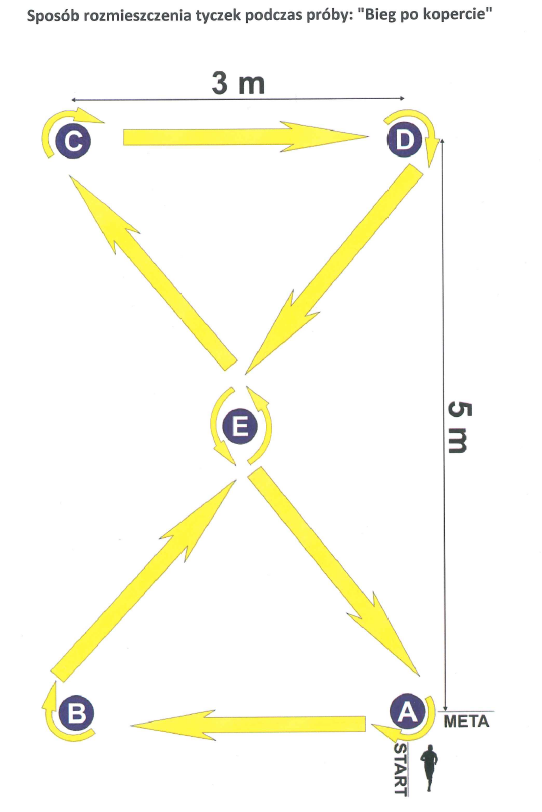 PRÓBA WYDOLNOŚCIOWAPróba wydolnościowa (Beep test) polega na bieganiu między dwoma znacznikami (liniami), oddalonymi od siebie o 20 metrów w określonym, stale rosnącym tempie. Szerokość toru wynosi 1,5 m. Tempo nadaje sygnał dźwiękowy, podczas trwania którego kandydat musi znajdować się poza wyznaczoną linią dwiema nogami. Jeżeli kandydat dotrze do linii przed sygnałem, powinien zatrzymać się za nią i ruszyć do kolejnego odcinka po usłyszeniu sygnału. Koniec testu następuje w momencie, gdy kandydat dwukrotnie nie przebiegnie kolejnych 20 metrów w wyznaczonym czasie lub dwukrotnie pod rząd wystartuje do kolejnych odcinków przed sygnałem. Ostateczny wynik to liczba rozpoczętego poziomu oraz liczba pełnych przebiegniętych 20-metrówek na tym poziomie (np. 10 - 9), gdzie 10 oznacza poziom, a 9 – numer 20-metrowego odcinka. OCENA SPRAWNOŚCI FIZYCZNEJIndywidualne wyniki kandydata, uzyskane w poszczególnych próbach, są przeliczane na punkty przypisane do konkretnego wyniku według tabeli punktowej. Ocenę wystawia się na podstawie średniej arytmetycznej uzyskanych punktów.Przykład: Kandydat uzyskał następujące wyniki:- podciąganie się na drążku – 21 razy - 70 pkt.- bieg po kopercie – 22,25 s – 70 pkt.- beep test – 9-4 – 40 pkt.Łącznie uzyskał 180 pkt. Średnia arytmetyczna (70+70+40):3=60 pkt.TABELA PUNKTOWA(przeliczenie uzyskanych wyników na punkty)III  ETAP. SPRAWDZIAN LĘKU WYSOKOŚCI (akrofobia). Sprawdzian uznaje się za zaliczony, jeżeli asekurowany kandydat samodzielnie wszedł na wysokość 20 m na drabinę ustawioną pod kątem 75º i zszedł z niej.IV ETAP. SPRAWDZIAN Z PŁYWANIA. Sprawdzian z pływania uznaje się za zaliczony, jeżeli kandydat przepłynął 50m dowolnym stylem w czasie do 90 sekund. V ETAP. OCENA ZŁOŻONYCH DOKUMENTÓW. Komisja dokonuje oceny dokumentów dotyczących posiadanego przez kandydata wykształcenia, wyszkolenia lub posiadanych umiejętności oraz określenia związanej z tym liczby punktów. Posiadane wykształcenie, wyszkolenie lub posiadane umiejętności są oceniane w systemie punktowym. Maksymalna liczba punktów możliwa do uzyskania wynosi 60. System punktowy stosowany do oceny preferencji z tytułu posiadanego przez kandydatów wykształcenia, wyszkolenia lub posiadanych umiejętności przedstawiony jest poniżej. Preferencje, za które obligatoryjnie są przyznawane punkty: szkolenie podstawowe w zawodzie strażak - 20 punktów; posiadanie tytułu zawodowego technik pożarnictwa - 25 punktów; posiadanie tytułu zawodowego inżynier pożarnictwa - 30 punktów; posiadanie tytułu zawodowego inżynier i dyplomu ukończenia w Szkole Głównej Służby Pożarniczej studiów w zakresie inżynierii bezpieczeństwa w specjalności inżynieria bezpieczeństwa pożarowego, wydanego do dnia 30 września 2019 r., lub studiów na kierunku inżynieria bezpieczeństwa w zakresie bezpieczeństwa pożarowego wydanego po dniu 30 września 2019 r. - 15 punktów; uzyskanie kwalifikacji ratownika, o których mowa w art. 13 ustawy z dnia 8 września 2006 r. o Państwowym Ratownictwie Medycznym (Dz. U. z 2020 r. poz. 882, 2112 i 2401  oraz z 2021 r. poz. 159, 1559 i 1641) - 5 punktów; uprawnienia do wykonywania zawodu ratownika medycznego, o których mowa w art. 10 ustawy z dnia 8 września 2006 r. o Państwowym Ratownictwie Medycznym 
- 15 punktów; wyszkolenie pożarnicze w ochotniczej straży pożarnej - ukończone SP - 5 punktów; wyszkolenie pożarnicze w ochotniczej straży pożarnej - ukończone SP+RT - 10 punktów; wyszkolenie pożarnicze w ochotniczej straży pożarnej - ukończone SP+RT+RW - 15 punktów; wyszkolenie pożarnicze w ochotniczej straży pożarnej - ukończone SP według programu 
z dnia 17 listopada 2015 r. - 15 punktów; ukończone liceum ogólnokształcące lub technikum w klasie, w której były nauczane przedmioty dotyczące funkcjonowania ochrony przeciwpożarowej, dla których zostały opracowane w szkole programy nauczania włączone do szkolnego zestawu programów nauczania - 5 punktów; Preferencje dodatkowe, za które są przyznawane punkty: prawo jazdy kategorii C - 5 punktów; prawo jazdy kategorii C+E - 10 punktów; prawo jazdy kategorii D - 5 punktów; Inne kwalifikacje lub uprawnienia wymagane na stanowisku w sumie do 15 punktów: uprawnienia do obsługi urządzeń transportu bliskiego IP podesty ruchome przejezdne: samojezdne montowane na pojeździe - 4 pkt.,uprawnienie do obsługi żurawi samojezdnych (uprawnienia do obsługi żurawi samojezdnych, przewoźnych i przenośnych oraz stacjonarnych) – 3 pkt., doświadczenie zawodowe w kierowaniu pojazdami samochodowymi kategorii C, udokumentowane świadectwem pracy (minimum 2 lata stażu) – 3 pkt.,wykształcenie wyższe z zakresu chemii, biologii lub fizyki lub tytuł technika 
z zakresu chemii, biologii lub fizyki (kierunki: chemia, technologia chemiczna, analityka chemiczna, inżynieria chemiczna i procesowa, inżynieria procesowa 
i ochrona środowiska, biologia, biotechnologia, biomonitoring i biotechnologia ekologiczna, fizyka), – 5 pkt.Sposób liczenia punktów: za kwalifikacje wymienione w pkt 1-3 przyznaje się punkty jedynie z jednego tytułu, 
z wyższą wartością punktową; za kwalifikacje wymienione w pkt 5 i 6 przyznaje się punkty jedynie z jednego tytułu, 
z wyższą wartością punktową; za kwalifikacje wymienione w pkt 7-10 przyznaje się punkty jedynie z jednego tytułu, 
z wyższą wartością punktową; za kwalifikacje wymienione w pkt 7-10 przyznaje się punkty jedynie w przypadku potwierdzenia przez właściwego dla działalności ochotniczej straży pożarnej komendanta powiatowego (miejskiego) Państwowej Straży Pożarnej aktywnego członkostwa w ochotniczej straży pożarnej przez udokumentowany udział w co najmniej dwóch zdarzeniach - w działaniach ratowniczo-gaśniczych lub ćwiczeniach organizowanych przez jednostkę organizacyjną Państwowej Straży Pożarnej (w okresie jednego roku poprzedzającego datę publikacji ogłoszenia, tj. terminu składania dokumentów); w przypadku posiadania przez kandydata kwalifikacji wymienionych w pkt 12-14 punkty sumuje się, z zastrzeżeniem, że nie można łączyć pkt 12 i 13. Wyjaśnienie użytych skrótów: SP - szkolenie podstawowe strażaków-ratowników ochotniczej straży pożarnej; RT - szkolenie z zakresu ratownictwa technicznego dla strażaków-ratowników ochotniczej straży pożarnej; RW - szkolenie strażaków-ratowników ochotniczej straży pożarnej z zakresu działań przeciwpowodziowych oraz ratownictwa na wodach.VI ETAP. ROZMOWA KWALIFIKACYJNA. Podczas rozmowy kwalifikacyjnej ocenie podlega: autoprezentacja kandydata, w tym wskazanie zainteresowań, doświadczeń i osiągnięć oraz oczekiwań związanych ze służbą w Państwowej Straży Pożarnej, kompetencje społeczne niezbędne do służby w Państwowej Straży pożarnej oraz ich wpływ na motywację kandydata do podjęcia służby w Państwowej Straży Pożarnej, umiejętność komunikacji, w tym przekazywania, odbierania i rozumienia informacji oraz jasnego i wyrazistego formułowania wypowiedzi.Po przeprowadzeniu rozmowy kwalifikacyjnej każdy z członków komisji odrębnie ocenia kandydata. Członek komisji za każdy z elementów rozmowy kwalifikacyjnej może przyznać kandydatowi maksymalnie 10 punktów. Liczbę punktów uzyskanych w trakcie rozmowy kwalifikacyjnej ustala się na podstawie średniej arytmetycznej liczby punktów przyznanych przez członków komisji z dokładnością do jednego miejsca po przecinku. Pozytywny wynik 
z rozmowy kwalifikacyjnej osiąga kandydat, który uzyska co najmniej 16 punktów.VII ETAP. USTALENIE ZDOLNOŚCI FIZYCZNEJ I PSYCHICZNEJ DO PEŁNIENIA SŁUŻBY W PSP. Na badania lekarskie w celu oceny zdolności fizycznej i psychicznej do pełnienia służby 
w Państwowej Straży Pożarnej będą kierowani kandydaci, którzy uzyskali najwyższą liczbę punktów, z uwzględnieniem liczby stanowisk, na które jest prowadzony nabór do służby. 
W przypadku gdy komisja lekarska podległa ministrowi właściwemu do spraw wewnętrznych orzeknie, że kandydat jest niezdolny do służby w Państwowej Straży Pożarnej, na badania lekarskie zostanie skierowany kolejny kandydat z najwyższą liczbą uzyskanych punktów.Po zakończeniu VI etapu postępowania kwalifikacyjnego na tablicy ogłoszeń Komendy 
i stronie internetowej Komendy zostanie umieszczona lista numerów identyfikacyjnych kandydatów do przyjęcia do służby przygotowawczej w KM PSP w Białymstoku.Komendant MiejskiPaństwowej Straży Pożarnejst. bryg. mgr inż. Paweł Piotr Ostrowski/podpisano elektronicznie/KLAUZULA INFORMACYJNAZgodnie z art. 13 ust. 1 i 2 ogólnego rozporządzenia o ochronie danych osobowych 
z dnia 27 kwietnia 2016 r. Parlamentu Europejskiego i Rady (UE) 2016/679 (RODO) informujemy, że:Administratorem przetwarzającym Pani/Pana dane osobowe jest: Komendant Miejski Państwowej Straży Pożarnej w Białymstoku (15-062 Białystok, ul. Warszawska 3, tel. 85 653 74 53, fax. 85 676 99 99, e-mail: kmpspsbk@straz.bialystok.pl).W Komendzie Miejskiej Państwowej Straży Pożarnej w Białymstoku funkcję Inspektora Ochrony Danych Osobowych pełni osoba wyznaczona przez Podlaskiego Komendanta Wojewódzkiego PSP 
w Białymstoku (15-062 Białystok, Warszawska 3, tel.: 47 7117076, fax. 85 6537216, e-mail: iod@straz.bialystok.pl).Pani(a) dane osobowe będą przetwarzane w następujących celach:Pani(a) dane osobowe nie będą przekazywane do państwa trzeciego lub organizacji międzynarodowej.Pani(a) dane osobowe w przypadku nie przyjęcia do służby będą przechowywane przez okres 30 dni po zakończeniu procesu rekrutacji. Po tym terminie w przypadku ich nieodebrania, zostaną zniszczone. Dane osobowe kandydatów przyjętych do służby będą dalej przetwarzane w celu realizacji zadań wynikających ze stosunku służbowego. Posiada Pani(-) prawo żądania dostępu do treści swoich danych, prawo ich sprostowania, usunięcia, ograniczenia przetwarzania, wniesienia sprzeciwu wobec przetwarzania, prawo do przenoszenia danych, prawo do cofnięcia zgody na przetwarzanie w dowolnym momencie bez wpływu na zgodność z prawem przetwarzania, którego dokonano na podstawie zgody przed jej cofnięciem.Posiada Pani(-) prawo wniesienia skargi do Urzędu Ochrony Danych Osobowych 
(00-193 Warszawa, ul. Sławki 2, tel. 22 531 03 00, fax. 22 531 03 01, infolinia: 606-950-000) jeżeli uzna Pan(i), że przetwarzanie narusza przepisy ogólnego rozporządzenia o ochronie danych osobowych RODO. Podanie przez Panią(a) danych osobowych jest wymogiem ustawowym i jest obowiązkowe. Konsekwencją niepodania danych osobowych będzie negatywne rozpatrzenie podania o przyjęcie do służby.Przetwarzanie podanych przez Panią(-) danych osobowych nie będzie podlegało zautomatyzowanemu podejmowaniu decyzji, w tym profilowaniu, o którym mowa w art. 22 ust. 1 i 4 ogólnego rozporządzenia o ochronie danych osobowych RODO.Objaśnienia:KW PSP – Komenda Wojewódzka  Państwowej Straży Pożarnej w BiałymstokuArt. 6 ust 1 lit c RODO - przetwarzanie jest niezbędne do wypełnienia obowiązku prawnego ciążącego na administratorzeArt. 6 ust 1 lit e RODO - przetwarzanie jest niezbędne do wykonania zadania realizowanego w interesie publicznym lub w ramach sprawowania władzy publicznej powierzonej administratorowiArt. 9 ust 2 lit b RODO – przetwarzanie jest niezbędne do wypełnienia obowiązków i wykonywania szczególnych praw przez administratora lub osobę, której dane dotyczą, w dziedzinie prawa pracy, zabezpieczenia społecznego i ochrony socjalnej, o ile jest to dozwolone prawem Unii lub prawem państwa członkowskiego, lub porozumieniem zbiorowym na mocy prawa państwa członkowskiego przewidującymi odpowiednie zabezpieczenia praw podstawowych i interesów osoby, której dane dotyczą.Liczba odcinków1odc.2odc.3odc.4odc.5odc.6odc.7odc.8odc.9odc.10odc.11odc.12odc.Czas odcinka (s)PoziomPrzebiegnięty dystans (m)Przebiegnięty dystans (m)Przebiegnięty dystans (m)Przebiegnięty dystans (m)Przebiegnięty dystans (m)Przebiegnięty dystans (m)Przebiegnięty dystans (m)Przebiegnięty dystans (m)Przebiegnięty dystans (m)Przebiegnięty dystans (m)Przebiegnięty dystans (m)Przebiegnięty dystans (m)Czas odcinka (s)1204060801001201409,021601802002202402602803008,033203403603804004204404607,544805005205405605806006206407,256606807007207407607808008206,86840860880900920940960980100010206,5710401060108011001120114011601180120012206,28124012601280130013201340136013801400142014406,09146014801500152015401560158016001620164016605,710168017001720174017601780180018201840186018805,5111900192019401960198020002020204020602080210021205,31221402160218022002220xxxxxxx5,1LICZBA PUNKTÓWPodciąganie na drążku 
(liczba powtórzeń)Bieg po kopercie 
(czas w sekundach)Beep test 
(poziom - liczba odcinków)752622,0012 - 5742522,0512 - 4732422,1012 - 3722322,1512 - 2712222,2012 - 1702122,2511 - 12692022,3011 - 11681922,3511 - 10671822,4011 - 9661722,4511 - 8651622,5011 - 76422,5511 - 6631522,6011 - 56222,6511 - 4611422,7011 - 36022,7511 - 25922,8011 - 1581322,8510 - 115722,9010 - 105622,9510 - 9551223,0010 - 85423,0510 - 75323,1010 - 65223,1510 - 55123,2010 - 4501123,2510 - 34923,3010 - 24823,3510 - 14723,409 - 114623,459 - 10451023,509 - 94423,609 - 84323,709 - 74223,809 - 64123,909 - 540924,009 - 43924,109 - 33824,209 - 23724,309 - 13624,408 - 1135824,508 - 103424,608 - 93324,708 - 83224,808 - 73124,908 - 630725,008 - 52925,108 - 42825,208 - 32725,308 - 22625,408 - 125625,507 - 102425,607 - 92325,707 - 82225,807 - 72125,907 - 620526,007 - 51926,107 - 41826,207 - 31726,307- 21626,407 - 115426,506 - 101426,606 - 91326,706 - 81226,806 - 71126,906 - 610327,006 - 5 927,106 - 4827,206 - 3727,306 - 2627,406 - 15227,505 - 9427,605 - 8327,705 - 7227,805 - 61127,905 - 5Lp.Cel przetwarzaniaPodstawa przetwarzaniaOdbiorcy danych1Proces postępowania kwalifikacyjnego w zakresie rekrutacji do służbyArt. 9 ust 2 lit b RODO
Art. 6 ust 1 lit c i e RODOKW PSP